MEETING NOTICECapital Area Groundwater Conservation District Technical Committee MeetingWHEN:		Thursday, September 21, 2023TIME:		10:30 a.m. WHERE:	Renaissance Baton Rouge hotel				7000 Bluebonnet Blvd.				Baton Rouge, LA  70810Contact Person:  Lisa Manda, (225)293-7370 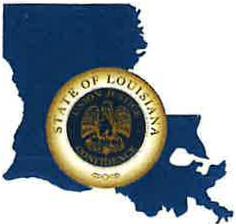 CAPITAL AREA GROUNDWATER CONSERVATION DISTRICTGARY I. BEARDEXECUTIVE DIRECTOR